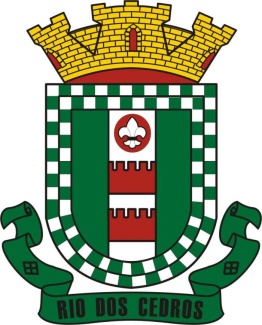 RIO DOS CEDROS - SCACIDENTES DE TRÂNSITOCHECKLIST ACIDENTES DE TRÂNSITO DOCUMENTOS PARA ENCAMINHAMENTO SEGURADORA:Local:Hora:Rio dos Cedros, 6 de dezembro de 2019.Eduardo OstiAgente de Controle InternoRIO DOS CEDROS - SCACIDENTES DE TRÂNSITOCHECKLIST (PAGAMENTOS DE PEQUENA MONTA – SEM SEGURO DOCUMENTOS PARA PROCESSOS ADMINISTRATIVOS)Encaminhamento para o Setor JurídicoLocal:Hora:ItemSimNão1. Fotos do Acidente;2.Boletim de Ocorrência https://delegaciavirtual.sc.gov.br/inicio.aspx 3.Renavam dos Veículos Envolvidos;4.Documentos dos Proprietários  (Carteira Motorista, RG e CPF);5.Apólice de Seguro;6.Telefone dos Envolvidos7.Encaminhada Documentação Seguradora 8.Encaminhamento ao setor jurídico de forma impressa e digital9.Colhido o relato dos servidores 10.Protocolo - Pedido  ItemSimNãoNãoFotos do AcidenteBoletim de Ocorrência https://delegaciavirtual.sc.gov.br/inicio.aspxDepoimento Funcionário EnvolvidoRenavam dos Veículos EnvolvidosDocumentos dos Proprietários  (Carteira Motorista, RG e CPF)Telefone dos Envolvidos3 OrçamentosValor Menor que a FranquiaEncaminhamento ao setor jurídico de forma impressa e digitalProtocolo - Pedido  